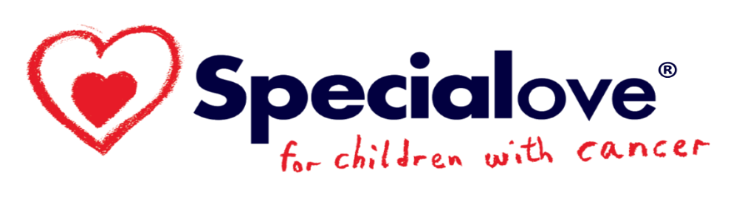 				The Hope Fund Educational ScholarshipThe Hope Fund Educational Scholarship Fund for Siblings of Cancer Patients, provides educational scholarships to patient siblings pursuing post-secondary education or training and who are or have participated in Special Love’s BRothers And Sisters (BRASS) programming.  Each year, the fund makes grants based on available resources aimed at applicants who have demonstrated a financial need, academic potential, and involvement with Special Love programming.   Scholarship awards are specifically for siblings of cancer patients at the collegiate level of undergraduate junior or above (to include graduate programs) whose degree interest is agriculture, science/medicine and/or non-profit management.Awards are intended for the student’s tuition and school fees only.General GuidelinesEligibility for a grant is restricted solely to applicants who are, or have been, participants of at least one BRASS camp-based program sponsored by Special Love, Inc., and are 18 to 25 years of age. Scholarships are awarded based on the applications the Review Committee determines meets the following criteria:Academic Performance and PotentialFinancial NeedPersonal Need, and;The completeness of the application process.   Awarded scholarships will be sent directly to the post-secondary institution or training facility in which the student enrolls in two equal installments in July and December (unless otherwise requested by recipient). **Students not enrolled during the current academic year are not permitted to carryover funding for subsequent semesters.  Please Note:  Selected applicants for awards must provide Special Love with a photo of applicant holding a provided sign announcing they have won a Hope Fund Scholarship within 10 days of notification of the award.The completed application must be submitted in its entirety no later than Monday, April 15, 2024, to be considered.Section A – Student ApplicantPlease complete this section in its entirety.  Incomplete applications will not be considered. (Please type or print)Student Information:First Name: ___________________________     Last Name: _____________________________Permanent Address:  _______________________________________________________________________		  ________________________________________________________________________	Home Phone:  _______________________________  Cell: ________________________________E-mail Address____________________________________________Social Security # (SSN) ____________________    Male____       Female____ 	Non-Binary ____		Date of Birth: ________________ Brief Description of Your Siblings Current Health:____________________________________________________________________________________________________________________________________________________________________________________________________________________________________________________________________________________________________________________________________________________________________________________________________________________________________College/University/Trade School Information:Summarize how this scholarship would help to finance your education at the following post-secondary Educational institution: Name and address of school:(If you have not yet chosen a school, list any that you have applied to.  Be aware an award will not be provided until a school has been selected, and accepted)Student ID # (if different from SSN) ___________________Degree and/or Area of Study Consistent with Guidelines:  __________________________________________________________Have you applied to the above? Yes___ No___	Have you been accepted? Yes___ No___  Is this a graduate level program? Yes___ No___When is tuition due at the institution? Fall Semester Due Date ______________	        Spring Semester Due Date _____________School cost per credit hour, if possible: 	$__________________   Avg. Hours You Plan to take per semester:	 _______________Are you financially independent and responsible for your own cost of living?  Yes___   No____If you answered this question yes, please complete Section B.Do you live with your parent(s)/guardian(s) when not at school?   Yes______     No______  If you answered this question yes, your parents/guardians should complete Section BSection B – Financial Support:Incomplete info in Section B will adversely affect applicants score.Applicants who live independently and will cover their own educational expenses should fill out this section themselves in its entirety.   Annual Income:  $_______________________List sources of income:_______________________________________________________________________________________________________________________________________________________________________________________________________________________________________________________________Average monthly expenses:Rent: ______________________		Utilities: ________________________Car Payment: _______________		Insurance: _______________________Food: ______________________		Incidentals: _______________________	List all scholarships and/or financial aid applied for, noting if they have been approved, or not._______________________________________________________________________________________________________________________________________________________________________________________________________________________________________________________________For applicants who live at home,  parents/guardians should fill out his section in its entirety.Annual Gross Household Income:  $_____________________Do you own your own home? 	 Yes _____     No ______If YES, what is the value of your home’s equity? (Market value minus mortgage balance) $____________________List all outstanding debts over $500:Will applicant contribute to his/her post-secondary expenses? 	Yes____	 No____ If YES, in what way? _______________________________________________________________________________________________________________________________________________________________________________________________________________________________________________________________Describe any specific information influencing your family’s financial need in meeting the applicant’s post-secondary educational costs (i.e. medical bills, loss of job, family illness, other siblings in college, etc.):____________________________________________________________________________________________________________________________________________________________________________________________________________________________________________________________________________________________________________________________________________________________________________________________________________________________________Scholarship awards are specifically for siblings of cancer patients at the collegiate level of undergraduate junior or above (to include graduate programs) whose degree interest is agriculture, science/medicine and/or non-profit management.Section C – School GPAPlease fill out this section, and attach a transcript* signed by a school official.Grade Point Average (unweighted, based on a 4.0 scale)	 ________Transcript Attached:  Yes ____    No ______  If no, will transcript be sent by the school directly?  Yes___   No ___*School info/transcripts must be most recent college/post sec. class completed. Section D – Involvement with Special LoveApplicant, please attach a one-page statement describing why you feel you should be considered for this scholarship, including your association with Special Love through its BRASS and family camps and activities.  You may also attach additional letters of reference.**Applications without a written statement will not be considered**Please indicate what Special Love programs you have participated in, and years participated._____ BRASS Camp 		Years: ___________________________________________ BRASS Weekend 	Years: ___________________________________________ OctoberFest Weekend	Years: ___________________________________________ Ski Family Weekend	Years: ___________________________________________ Summer Family Day	Years: ______________________________________________ Virtual Programs           Years: _________________________________________I hereby certify all the information provided in this application is true to the best of my knowledge.Applicant signature: ____________________________________________________________ Date:   _________________________Parent/Guardian Signature:	 ____________________________________________________ Date:	 _________________________